ПРАВИТЕЛЬСТВО  РЕСПУБЛИКИ  АЛТАЙМИНИСТЕРСТВО РЕГИОНАЛЬНОГО РАЗВИТИЯРЕСПУБЛИКИ АЛТАЙ(Минрегионразвития РА)П Р И К А З«___» __________ 2018 г.                                                                    № ________г. Горно-АлтайскО внесении изменений в пункты 3 и 4 Порядка принятия решения о сносе или реконструкции многоквартирного дома, расположенного на территории Республики Алтай П Р И К А З Ы В А Ю:Пункты 3 и 4 Порядка принятия решения о сносе или реконструкции многоквартирного дома, расположенного на территории Республики Алтай, утвержденного приказом Министерства регионального развития Республики Алтай  от 28 декабря 2017 г. № 595-Д изложить в следующей редакции:«3. Признание в установленном Положением порядке многоквартирного дома аварийным и подлежащим сносу является основанием предъявления органом, принявшим решение о признании такого дома аварийным и подлежащим сносу или реконструкции, к собственникам помещений в указанном доме требования о принятии решения о его сносе или реконструкции в срок не позднее шести месяцев с момента утверждения настоящего Порядка. 4. В таком требовании должен быть определен срок для принятия указанного решения, который не может быть менее одного года и не более трех лет с момента направления указанного требования.».И.о. министра                                                                               В.Г. ЕмельяновИсп.: Николаева М.Н.СОГЛАСОВАНО:Специалист- эксперт  административно-правового отдела ____________ Хорчебникова О.Р.Начальник отдела жилищнойполитики и реализации национальных проектов____________ Николаева М.Н.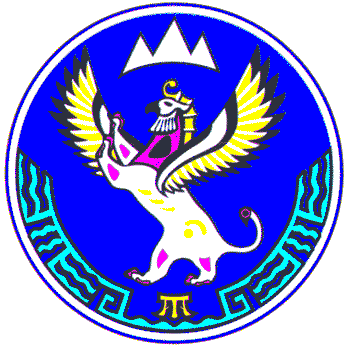 